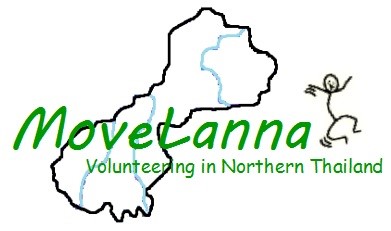 Move Lanna Volunteer ApplicationDate: Family Name: 				           Given Name: Age: 							Gender: Address:Phone:						 Email:Emergency Contact Name: 			Relation: Phone: 						Email: Passport/ ID Number: 				Country of Issue: Nationality: Primary Language: 					Secondary Language:Other:Relevant Medical Concerns or Physical Limitations:Food Restrictions/Allergies:How did you hear about Move Lanna?Why do you want to volunteer with Move Lanna?Please specify your time commitment with Move Lanna:Is your schedule flexible?Anything else you would like us to know?